Protokoll Föräldramöte P-08 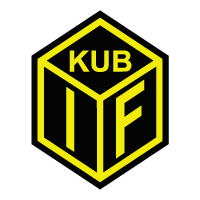 2016-04-21Tid: 	18:30 – 20:00 Plats: 	Kansliet Kuben Välkommen/Närvaro – Olle 
Olle hälsar välkommen och säkerställer att närvaro tas upp. 
Truppen och ledare - Olle
Vi är 33 st spelare och det är taket för vad vi kan hantera med vettig kvalitet. Vi har för närvarande kö. Ev nya hänvisas till Olle som håller i kölistan. 
5 st tränare: Erik (Noah B), Johan (Elias) och Daniel (Noah M), Micke (Lucas M), Fernando (Kevin) 
Lagledare: Administrativa delar: Olle (Sigge R) och Pierre (Adrian) Träningsupplägg - Erik/Johan Vi kommer träna 2 gånger per vecka, onsdagar 17:15 och lördagar 10:30. Träningarna är 1,5 timme. Tänk på att komma i tid och pusha även grabbarna att gå på träningarna även om de känner att de inte har lust just idag. Viktigt att få kontinuitet på träningarna. Upplägget på träningarna följer Svenska fotbollsförbundets riktlinjer. Seriespel och cuper - Erik/Johan 
Tre lag är anmälda  till tre olika serier (A, B, D). 
Antal cuper Vi kommer i år att delta på Drakcupen (12-14 augusti) och Ånäscupen (28 augusti). 
Kallelse till seriespel 7 maj börjar seriespelet, t.om 18 juni. Alla matcher är lördagar. Vi har anmält 3 lag som kommer vara fasta under försäsongen. En helg blir vilohelg, annars kommer man få spela varje helg. 

Vid våra hemmamatcher är det totalt 3 matcher vid samma tillfälle (sammandrag). Vi har totalt 4 sammandrag, där vi förväntas fixa spelarfika och sälja kaffe och fikabröd. Kallelse går ut till alla sammandrag och viktigt att Ni svarar i tid om ni kan vara med eller inte. 
Domare tänkte vi i möjligaste mån försöka lösa mha föräldrar för att spara på domaravgifter, då det inte är krav på ”riktiga domare” på denna nivå. 
CupavgiftVi beslutade att vi vid varje cup, betalar 100:- per barn (2 cuper i år), för att få ett bidrag till lagkassan. Det täcker inte hela avgiften till cupen, men en del i alla fall. 
Sammandrag till höstenPlanerar för ett sammandrag likt det vi hade i fjol efter sommaren. Kläder - Olle 
I år är det lite ändrat vad det gäller beställning av kläder. Om Ni har behov av kläder, beställer Ni själva i webshoppen på http://www.stadiumteamsales.se/kubikenborgsif/fotboll behöver ni prova storlekar är det bara att bege Er till Stadium i Birsta och prova innan Ni lägger beställningen. Kläderna i år ser lite annorlunda ut än de som vi köpte ifjol.  Har ni frågor, kan ni kontakta Team Sales i Birsta på teamsales.sundsvall@stadium.se	Riktlinjer och policy - Olle
Riktlinjer för Ledare, spelare och föräldrar Olle Redogjorde för riktlinjerna som finns bifogade i detta protokoll. 
Ekonomi - Ulrika
Ulrika redogjorde för ekonomin och det ser ut som följer… 
Medlemsavgifter 15/4 För våra grabbar gäller 300 kr i medlemsavgift och 800 kr i träningsavgift, dvs 1.100 kr totalt. 
Medlemsavgiften inkluderar hela familjen, så har man fler grabbar i klubben, betalar man enbart en medlemsavg. 
Avgifter betalas in på Plusgiro 4356570-4 senast den 15 april. 
Lagkassan P-08Så här ligger vi till i lagkassan: Sammandraget 6/9,  10 500krDrakcupen                    4 500krRest.chansen               4 000krNew Body                     10 000krTotalt saldo (Kuben+HB):       32 500kr            
Ansvarsfördelning - Olle/Pierre
Alla behöver dra sitt strå till stacken för att få denna förening att gå runt. Det är obligatoriskt att hjälpa till och ställa upp om man har barn i föreningen och hjälps vi alla åt, är det riktigt roligt och inte betungande alls. Nedan är huvudansvarig för att säkerställa att respektive uppgift blir gjord, dvs dela ut uppgiften till föräldrar. 
TränareJohan Sundman, Erik Borg, Daniel Mattsson, Fernado Ventura, Mikael MaistedtSportkommittén Johan SundmanLagledare Olle Rylander och Pierre ÅbergUngdomskommitténOlle Rylander och Pierre ÅbergKassör Ulrika Eriksson New BodyPierre ÅbergRestaurangchansen Peter CederqvistSammandragsansvarigaPernilla Silver och Ulrika Nilsson Web ansvarigOlle Rylander StyrelsenPierre Åberg och Mikael DrakcupenAnna-Maria Nilsson och Niklas DahlbergBollkallar A-laget 1 st (23/6 och 24/9)Bollkalle 23/6 Kevin + förälder, Gabriel + förälder, Linus + förälder, Oskar + förälder Inträde Linus. 24/9: Elliot N + förälder, Olle + förälder, Walter + Thomas inträde, Kevin + förälder. Städning av kansliet 1 st (v.41 och v.43) Pernilla Holgert  och  Linda Tyner fixar städning både v.41 och v.43. 
Övriga Frågor/Synpunkter  - Alla 
 RiktlinjerRiktlinjerna skall fungera som en vägledning till hur vi uppför oss i klubben och agerar mot varandra. Tillsammans med klubbens policy fungerar riktlinjerna som klubbens ”lagar”. Det hör till allas ansvar, både ledare, föräldrar och barn att veta vad som gäller i klubben. 
Riktlinjer för LedareSkall fortlöpande delta i utbildningar enligt de krav de som finn i spelarutbildningsplanen. Skall delta i klubbens aktiviteter, t.ex. ledarmöten, informationsmöten, uppstartmöten etc. Detta för att skapa en stark tillhörighet med föreningen så att ledare kan ställa upp på föreningens krav och villkor.Skall visa ödmjukhet både på och utanför plan.Skall genom ordning och reda, under träningar, matcher och cuper skapa disciplin i gruppen. Vi behandlar våra medlemmar lika enligt föreskrivna regler och policys.Skall vara mottagliga och agera på den kritik som ges. Skall visa hänsyn och ställa upp för alla inom föreningen. Skall prioritera lagsammanhållning, trivsel och motverka grupperingar (främst i yngre lag).Skall komma i tid till träningar och matcher.Skall rapportera närvaro vid träningar, matcher och cuper enligt aktuell rutin. Skall hålla ordning på lagets ekonomi. Skall behandla och uppträda juste mot domare, motspelare och övriga ledare.Skall i alla lägen vara goda föredömen och sprida en positiv anda. Riktlinjer för SpelareSkall visa god kamratskap och ha roligt tillsammans oavsett idrottsliga resultat.Skall uppträda med god förenings- och lagkänsla.Skall visa hänsyn och respekt mot varandra eftersom vi alla är unika individer. Skall visa hänsyn mot medspelare, motståndare, domare, ledare och publik.Skall alltid prestera efter sin bästa förmåga, genom hänsyn, fairplay och ödmjukhet.Skall komma i tid till träningar och matcher.Skall meddela frånvaro i tid enligt överenskommen rutin.Skall ha rätt utrustning med sig till träningar och matcher.Skall inte träna när man är sjuk eller skadad.Skall återlämna lånat material från föreningen, typ matchställ, i det skick man fått det. Skall säkerställa att skolarbetet inte blir lidande pga träningar, genom god planering. Skall i alla lägen vara goda föredömen och sprida en positiv anda. Skall respektera tränare och ledare genom att följa uppsatta riktlinjer och policys, såväl lagets som föreningens. 
Riktlinjer för förälderNi som föräldrar är en förutsättning för att vår förening ska fungera. En del ställer upp som ledare, tränare eller finns med i grupper runt matcharrangemang. Andra köper lotter, bakar bullar eller säljer fika. Ni är alla värdefulla och ni behövs.Föreningen tar totalt avstånd från dåligt uppförande från föräldrar vid sidan av planen mot domare, tränare och spelare. Föräldrarnas viktigaste roll är att positivt uppmärksamma alla spelare i med och motgång. Föräldrarna utgör en viktig resurs för föreningen och skall: Skall ha kännedom om föreningens riktlinjer och policys. Skall hjälpa till vid lag- och föreningsaktiviteter.Skall rapportera frånvaro till tränarna enligt aktuell rutin. Skall säkerställa att Ert barn inte tränar vid sjukdom eller skada. Skall betala in avgifter i tid för att försäkring och licens ska gälla.Skall se till att ditt barn har rätt utrustning. Skall delta på föreningsmöten man kallas till. Skall ställa rimliga krav på våra ledare och barn. Skall inte ge instruktioner till barnen under matcher och träningar. Det är ledarnas ansvar. Skall agera i en positiv anda och uppmärksamma glädjeämnena, tex den fina passningen eller kämparinsatsen. Skall låta barnen idrotta på sina egna villkor och ha roligt tillsammans. Kom ihåg!
Det är barn!De här är en lek!Ledarna ställer upp ideellt!Domarna är mänskliga!